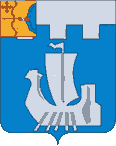 Информационный бюллетень органов местного    самоуправления Подосиновского районаот 22.02.2023 № 7 (546)утверждён решением Подосиновской районной Думы от 21.12.2007 № 30/100(в редакции от 30.08.2011 № 07/60)пгт ПодосиновецПОДОСИНОВСКАЯ РАЙОННАЯ ДУМАШЕСТОГО СОЗЫВАРЕШЕНИЕот 17.02.2023 № 21/87пгт ПодосиновецОб отставке главыПодосиновского района Синицына С.П.На основании пункта 2 части 1 статьи 30 Устава Подосиновского района Кировской области Подосиновская районная Дума РЕШИЛА:1. Принять отставку главы Подосиновского района Синицына Сергея Петровича по собственному желанию.2. Настоящее решение опубликовать в Информационном бюллетене органов местного самоуправления Подосиновского района.3. Настоящее решение вступает в силу с момента его подписания.ПредседательПодосиновской районной Думы    Д.В. КопосовПОДОСИНОВСКАЯ РАЙОННАЯ ДУМАШЕСТОГО СОЗЫВАРЕШЕНИЕот 17.02.2023 № 21/88  пгт ПодосиновецНа основании пункта 2 статьи 27 Устава Подосиновского района Кировской области  Подосиновская районная Дума РЕШИЛА:Досрочно прекратить полномочия депутата Подосиновской районной Думы шестого созыва Кочкина Александра Александровича.Опубликовать настоящее решение в Информационном бюллетене органов местного самоуправления Подосиновского района.3. Настоящее решение вступает в силу с момента его подписания.ПредседательПодосиновской районной Думы    Д.В. КопосовУЧРЕДИТЕЛЬ: Подосиновская районная Дума Кировской областиОТВЕТСТВЕННЫЙ ЗА ВЫПУСК ИЗДАНИЯ: Администрация Подосиновского районаАДРЕС: 613930, пгт Подосиновец Кировской обл., ул. Советская, 77ДАТА ВЫПУСКА: 22.02.2023, ТИРАЖ: 10 экземпляров№п/пСодержаниеРеквизитыСтраница1.Об отставке главы Подосиновского района Синицына С.П.от 17.02.2023№ 21/8732.О досрочном прекращении полномочий депутата Подосиновской районной Думы Кочкина А.А.от 17.02.2023№ 21/884О досрочном прекращении полномочий депутата Подосиновской районной Думы Кочкина А.А.